HASTAYA SUNULMUŞ OLAN HİZMETLERİ VE İLAVE ÜCRETİ GÖSTERİR BELGESağlık hizmeti sunucusunun adı  :Alanya Alaaddin Keykubat Üniversitesi Diş Hekimliği Uygulama ve Araştırma MerkeziBelgenin düzenlendiği tarih         :Hastanın adı soyadı                      :Hastanın TC Numarası                 :SHS ilave ücret tavan oranı          :Branş                                             :PROTETİK DİŞ TEDAVİSİ ANABİLİM DALIBaşvuru No	: SGK’ya fatura edilen toplam tutar	: Ayakta Tedavi           		Yatarak Tedavi        İlave ücrete esas işlemlere ait hizmet detay bilgisi 								..  / ..	 / ….Sağlık Hizmeti Sunucusu Yetkilisi 								Adı Soyadı 								İmzaEK-2/A, EK-2/A-2, EK-2/B, EK-2/C ve EK-2/Ç Listelerindeki işlemlerin fiyatlarına ilave olarak Kuruma ayrıca faturalandırılabilen ilaç ve tıbbi malzemelerden  ilave ücret alınmamaktadır. Ayrıca bakınız Sosyal Güvenlik Kurumu Sağlık Uygulama Tebliği’nin  (SUT) 1.9. numaralı maddesi.Gerektiğinde döküm için birden fazla form kullanılabilir.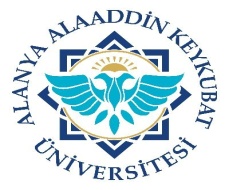 Alanya Alaaddin Keykubat ÜniversitesiDiş Hekimliği Uygulama ve Araştırma Merkezi Protetik Diş Tedavisi Anabilim DalıHastaya Sunulmuş Olan Hizmetleri ve İlave Ücretleri Gösterir BelgeDoküman No:SPL.FR.02Alanya Alaaddin Keykubat ÜniversitesiDiş Hekimliği Uygulama ve Araştırma Merkezi Protetik Diş Tedavisi Anabilim DalıHastaya Sunulmuş Olan Hizmetleri ve İlave Ücretleri Gösterir BelgeYayın Tarihi:05.11.2021Alanya Alaaddin Keykubat ÜniversitesiDiş Hekimliği Uygulama ve Araştırma Merkezi Protetik Diş Tedavisi Anabilim DalıHastaya Sunulmuş Olan Hizmetleri ve İlave Ücretleri Gösterir BelgeRevizyon Tarihi:Alanya Alaaddin Keykubat ÜniversitesiDiş Hekimliği Uygulama ve Araştırma Merkezi Protetik Diş Tedavisi Anabilim DalıHastaya Sunulmuş Olan Hizmetleri ve İlave Ücretleri Gösterir BelgeRevizyon No:Alanya Alaaddin Keykubat ÜniversitesiDiş Hekimliği Uygulama ve Araştırma Merkezi Protetik Diş Tedavisi Anabilim DalıHastaya Sunulmuş Olan Hizmetleri ve İlave Ücretleri Gösterir BelgeSayfa No:1İlave ücrete ilişkin sağlık hizmetiSosyal Güvenlik Kurumuna fatura edilen tutarGenel sağlık sigortalısından (Hastadan) alınan tutarEK 2/AEK 2/A-2EK-2/BEK-2/CEK-2/ÇOtelcilik Hizmetleriİstisnai HizmetlerSUT koduİşlem adıİşlem tutarı404.201Jaket kron, tam seramik (Metal desteksiz)404.360Hassas tutuculu kronlar404.400İmplant üstü kron köprü, her üye için404.410İmplant üstü tam protez404.420İmplant üstü bölümlü protez404.395Zirkonyum (üye başına)Jaket kron, tam seramik (Metal desteksiz) (İLAVE ÜCRET)Hassas tutuculu kronlar (İLAVE ÜCRET)İmplant üstü kron köprü, her üye için (İLAVE ÜCRET)İmplant üstü tam protez (İLAVE ÜCRET)İmplant üstü bölümlü protez (İLAVE ÜCRET)Zirkonyum (üye başına) (İLAVE ÜCRET)